Tuaàn 1Tieát 2:   LUYEÄN TAÄP I.Nội dung cần nắm vững:- HS vẽ được góc đối đỉnh với một góc cho trước, nhận biết các góc đối đỉnh trong một hình-Tìm được số đo một góc khi biết số đo của góc đối đỉnh với nóII.Nội dung ghi bài:Tuaàn 1Tieát 2:                                    LUYEÄN TAÄPBài 5 (SGK-Trang 82).b) Tính ABC’ = ?Vì ABC vàABC’ kề bù nên:ABC + ABC’ = 1800   560 + ABC’ = 1800             ABC’ = 1240c)Tính C’BA’:Vì BC là tia đối của BC’ vaø BA là tia đối của BA’.=>C’BA’ đối đỉnh với CBA.=>C’BA’ = CBA = 560Bài 6: (SGK-Trang 83).a) Tính xOÂy:vì xx’ cắt yy’ tại O=> Tia Ox đối với tia Ox’      Tia Oy đối với tia Oy’Nên xOÂy đối đỉnh x’OÂy’Và xOÂy’ đối đỉnh x’OÂy=> xOÂy = x’OÂy’ = 470 b) Tính xÔy’:Vì xÔy và xÔy’ kề bù nên:xÔy + xÔy’ = 1800470 + xÔy’ = 1800=> xÔy’ = 1330c) Tính yÔx’= ?Vì yÔx’ và xÔy đối đỉnh nên yÔx’ = xÔy=> yÔx’ = 1330Bài 9: (SGK-Trang 83).Hai góc vuông không đối đỉnh:xÂy và yÂx’;xÂy và xÂy’;x’Ây’ và y’Âx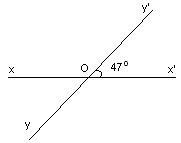 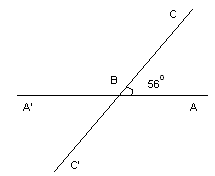 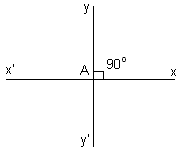 